                     แบบฟอร์มการขอเผยแพร่ข้อมูลประชาสัมพันธ์ของศูนย์สนับสนุนบริการสุขภาพที่ 12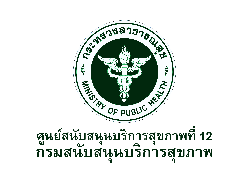                      กรมสนับสนุนบริการสุขภาพ กระทรวงสาธารณสุข                     แบบฟอร์มการขอเผยแพร่ข้อมูลประชาสัมพันธ์ของศูนย์สนับสนุนบริการสุขภาพที่ 12                     กรมสนับสนุนบริการสุขภาพ กระทรวงสาธารณสุข                     แบบฟอร์มการขอเผยแพร่ข้อมูลประชาสัมพันธ์ของศูนย์สนับสนุนบริการสุขภาพที่ 12                     กรมสนับสนุนบริการสุขภาพ กระทรวงสาธารณสุข                     แบบฟอร์มการขอเผยแพร่ข้อมูลประชาสัมพันธ์ของศูนย์สนับสนุนบริการสุขภาพที่ 12                     กรมสนับสนุนบริการสุขภาพ กระทรวงสาธารณสุข                     แบบฟอร์มการขอเผยแพร่ข้อมูลประชาสัมพันธ์ของศูนย์สนับสนุนบริการสุขภาพที่ 12                     กรมสนับสนุนบริการสุขภาพ กระทรวงสาธารณสุขชื่อกลุ่มงาน :วัน/เดือน/ปี :หัวข้อ :รายละเอียดข้อมูล (ไฟล์แนบ) : รายละเอียดข้อมูล (ไฟล์แนบ) : One page :เว็บไซต์กรม :ข่าวรอบรั้วกรม สบส. / ข่าวรอบรั้วกรม สบส. / ข่าวรอบรั้วกรม สบส. / Website :  ศูนย์สนับสนุนบริการสุขภาพที่ 12 / ข่าวประชาสัมพันธ์ศูนย์สนับสนุนบริการสุขภาพที่ 12 / ข่าวประชาสัมพันธ์ศูนย์สนับสนุนบริการสุขภาพที่ 12 / ข่าวประชาสัมพันธ์Facebook :ศูนย์สนับสนุนบริการสุขภาพที่ 12ศูนย์สนับสนุนบริการสุขภาพที่ 12ศูนย์สนับสนุนบริการสุขภาพที่ 12ผู้ขอเผยแพร่ข้อมูล(...........................................................................)ตำแหน่ง .......................................................................วันที่.................เดือน.......................พ.ศ......................ผู้ขอเผยแพร่ข้อมูล(...........................................................................)ตำแหน่ง .......................................................................วันที่.................เดือน.......................พ.ศ......................ผู้ขอเผยแพร่ข้อมูล(...........................................................................)ตำแหน่ง .......................................................................วันที่.................เดือน.......................พ.ศ......................ผู้รับผิดชอบตรวจสอบข้อมูล(นางจีรวรรณ วงศ์วานิช)ตำแหน่ง นักจัดการงานทั่วไปปฏิบัติการหัวหน้ากลุ่มบริหารงานทั่วไปวันที่.................เดือน.......................พ.ศ......................ผู้รับผิดชอบตรวจสอบข้อมูล(นางจีรวรรณ วงศ์วานิช)ตำแหน่ง นักจัดการงานทั่วไปปฏิบัติการหัวหน้ากลุ่มบริหารงานทั่วไปวันที่.................เดือน.......................พ.ศ......................ผู้รับผิดชอบการนำข้อมูลขึ้นเผยแพร่(นายธิติสรร นามเสนาะ)ตำแหน่ง ปฏิบัติงานวิชาการโสตทัศนศึกษาวันที่.................เดือน.......................พ.ศ......................ผู้รับผิดชอบการนำข้อมูลขึ้นเผยแพร่(นายธิติสรร นามเสนาะ)ตำแหน่ง ปฏิบัติงานวิชาการโสตทัศนศึกษาวันที่.................เดือน.......................พ.ศ......................ผู้รับผิดชอบการนำข้อมูลขึ้นเผยแพร่(นายธิติสรร นามเสนาะ)ตำแหน่ง ปฏิบัติงานวิชาการโสตทัศนศึกษาวันที่.................เดือน.......................พ.ศ......................ผู้อนุมัติ(นายการุญ สุขสุทธิ์)ผู้อำนวยการศูนย์สนับสนุนบริการสุขภาพที่ 12วันที่.................เดือน.......................พ.ศ......................ผู้อนุมัติ(นายการุญ สุขสุทธิ์)ผู้อำนวยการศูนย์สนับสนุนบริการสุขภาพที่ 12วันที่.................เดือน.......................พ.ศ......................